Publicado en Barcelona el 05/11/2019 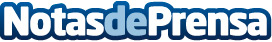 Pall-Ex prosigue su expansión con un nuevo hub en BarcelonaPall-Ex Iberia, dedicada a la distribución exprés de mercancía paletizada en la península ibérica, inaugura su nuevo hub en la provincia de Barcelona, en la localidad de Sant Esteve SesroviresDatos de contacto:Comunicación- Pall-Ex936244422Nota de prensa publicada en: https://www.notasdeprensa.es/pall-ex-prosigue-su-expansion-con-un-nuevo-hub Categorias: Cataluña Logística http://www.notasdeprensa.es